12/09/2022Dear Parents, Covid There have been confirmed cases of Covid within the school. Symptoms areHigh TemperatureShiveringContinuous coughLoss of Taste/SmellFeeling tired/ExhaustedAching bodyHeadaches Blocked/Runny NoseFeeling or Being SickIf your child has any of these symptoms you are advised to test your child for Covid using Lateral Flows and follow PHA Guidelines. Tummy/Vomiting BugPHA Guidelines state that a child must be kept off school until 48 hours after the last episode of the bug. Monday 19th September Is a Bank Holiday and there will be no school.Old-tee-shirts/Aprons for Art work – please can these be sent in.We appreciate all your support in working with us on the above.Kind regards,  Miss R Robinson 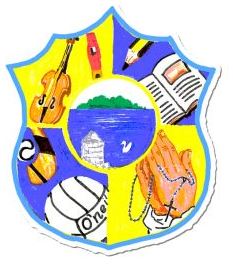 Principal:  Miss R RobinsonB Ed (Hons) M ED PQHTel:    028 38851778Fax:  028 38852568   St Mary’s Primary School84 Maghery RoadMagheryDungannonCo TyroneBT71 6PA                                                                                    